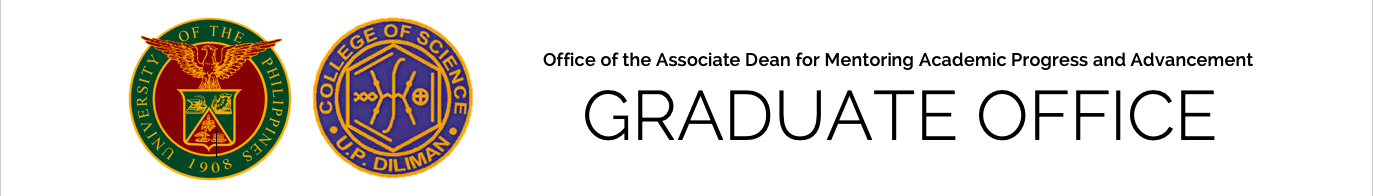 REQUEST FOR EXTENSION OF MAXIMUM RESIDENCY RULE (CSAPG LEVEL) *Date: _________________________ DR. MARIA VANESSA LUSUNG-OYZONUniversity Registrar, UP DilimanSubject: Letter of Appeal : CSAPG (Committee on Student Admission Program for Graduation) Thru Channels:Dear Dr. Oyzon:I would like to request for the extension of the maximum residency rule for the following reasons:______________________________________________________________________________________________________________________________________________________________________________________________________________________________________________________________________________ Please find attached my Gantt Chart endorsed by the thesis/dissertation adviser. I hope my request will merit your kind consideration. Thank you._____________________________   _____________________________   _____________________________      Signature over Printed Name	                     Degree Program                                   Student Number                           Endorsed by:                                                                                       Recommending Approval: _________________________________	                                                _______________________________                         Program Adviser                                                                                Director / Program Coordinator               Recommending Approval:                                                                                       Approved: _________________________________                                                      _______________________________              EIZADORA T. YU, PhD                                		          	     GIOVANNI A. TAPANG, PhD            Associate Dean for Mentoring                                                                        Dean, College of Science   Academic Progress and Advancement*Based on the action/s of the abovementioned College/Institute/School officials, the appeal can be endorsed by the University Registrar, if necessary. Attach the following: TCG, Program of Study, Thesis/Dissertation Proposal, Result of Preliminary/Comprehensive/ Qualifying/ Candidacy Examinations, Colloquium. These are the usual Documents being required by the Committee. The Committee may request additional supporting documents. You may also decide to include any other documents you feel may be helpful. Use this Form if more than 10 years in the program.  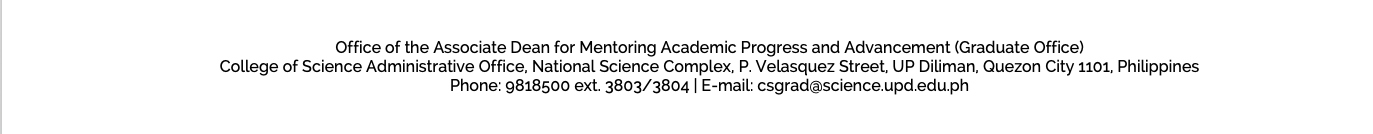 